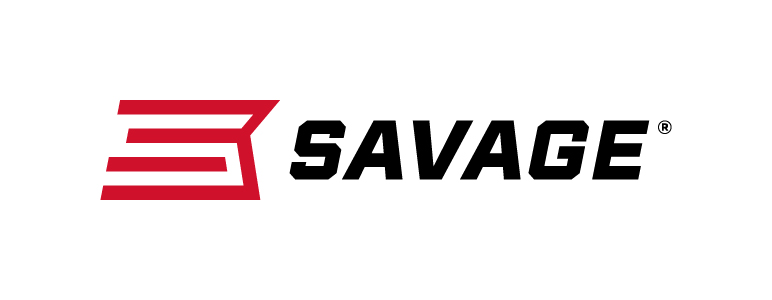 													 Contact: JJ ReichCommunications ManagerFirearms and Ammunition	(763) 323-3862FOR IMMEDIATE RELEASE 		 		 E-mail: pressroom@vistaoutdoor.comNew Savage 110 Predator Provides Custom Performance Straight From the FactoryWestfield, Massachusetts – April 3, 2018 – Savage’s feature-rich new 110 Predator offers predator hunters a high-performance shooting platform that’s every bit as adaptable as the carnivores they pursue. Shipments of these firearms are currently being delivered to dealers.The rugged Savage 110 Predator’s AccuFit system lets shooters easily customize the length-of-pull and comb height for a personalized fit, while the user-adjustable AccuTrigger offers a crisp, clean pull and prevents the firearm from discharging if jarred or dropped. Together with the AccuStock, which secures the action three-dimensionally along its entire length, the 110 Predator provides the fit, function and accuracy of a custom rifle—right out of the box. Plus, its Realtree Max-1 synthetic stock conceals hunters from sharp eyes, while the oversize bolt allows fast cycling.Features & BenefitsAccuFit system lets shooters quickly adjust comb height and length-of-pullUser-adjustable AccuTriggerAccuStock rail system secures the action three-dimensionally along its entire lengthRealtree Max-1 camouflage synthetic stockFluted, button-rifled heavy barrel with threaded end capDetachable box magazineSoft grip overmold fore-end and pistol grip surfacesNew Model 110 design and ergonomicsTwo-piece Weaver-style basesPart No. / Description / MSRP
57000 / 22-250 Rem., 24-inch barrel / $899
57001 / 223 Rem., 22-inch barrel / $899
57002 / 204 Ruger, 24-inch barrel / $899
57003 / 243 Win., 24-inch barrel / $899
57004 / 6.5 Creedmoor, 24-inch barrel / $899
57005 / 260 Rem., 24-inch barrel / $899Learn more about Savage, visit www.savagearms.com.About Savage Headquartered in Westfield, Massachusetts for more than 100 years, Savage is one of the world's largest manufacturers of hunting, competition and self-defense centerfire and rimfire rifles, and shotguns. Their firearms are best known for accuracy and value. The entrepreneurial spirit that originally defined the company is still evident in its ongoing focus on continuous innovations, craftsmanship, quality and service. ###